Что такое Ислам? Основа Ислама(часть 1 из 4)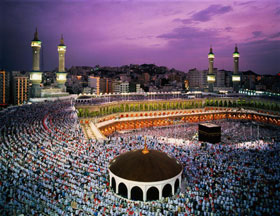 Из множества даров и милостей, оказанных Всевышним человечеству, стоит особо выделить то, что Господь наделил человека особым врожденным качеством – способностью верить в Бога и признавать Его существование. Всевышний вложил это чувство в душу каждого из нас, оно стало частью человеческой природы, не подвергшись изменениям за всю историю существования людей. Но не только эта врожденная предрасположенность к вере помогает человеку признать существование Бога. Господь установил в окружающем нас мире множество знаков, указывающих на Его существование, величие и могущество. Но и этим Всевышний не ограничился, ведь люди самостоятельно никак не смогли бы узнать более подробную информацию о своем Творце, пока сам Господь не сообщит им об этом в своем откровении, и именно поэтому Он направил к людям своих посланников, которые и передали человечеству знания о Создателе, единственном, кому они должны поклоняться. Также посланники Бога обучали людей тому, как именно нужно поклоняться Господу, ведь знание об этом невозможно получить иными путями, кроме откровения. Именно эти две темы были самым важным среди всего того, что проповедовали пророки, принесшие с собой откровение от Всевышнего. Основываясь на этом, все откровения, ниспосланные от Бога, имели следующие великие цели:1.                 Разъяснить единственность Бога как в Его сущности, так и в тех качествах, которые присущи только Ему.2.                 Разъяснить, что только Бог заслуживает того, чтобы быть объектом поклонения людей, и кроме Него никто и ничто не заслуживает обожествления и поклонения.3.                  Принести благо человеку, противодействовать несправедливости и злу. Благом считается всё, что помогает сохранению и обереганию веры, жизни, рассудка, имущества и потомства человека, а всё, что  подвергает опасности эти пять универсальных потребностей, является формой несправедливости, против чего выступает Ислам, объявляя это запретным.4.                 Призвать людей к наилучшему нраву, обладанию прекрасными манерами и образцовому поведению.То, к чему стремится каждое божественное послание, во все времена было одним и тем же: указать людям путь к их Господу, научить, как познать Его, как правильно поклоняться Ему. Каждое откровение от Всевышнего ниспосылалось именно для укрепления этих истин, подтверждением чему служит то, что каждый пророк говорил своей общине следующие слова: «Поклоняйтесь Богу, нет у вас иного божества, кроме него!» Это сообщение было передано человечеству пророками и посланниками, которых Бог послал к каждому народу. Все эти пророки приходили к людям с тем же самым посланием, что и послание Ислама.Откровения Бога, ниспосланные через пророков, призывали людей к подчинению Всевышнему. По этой причине мы можем о каждом из них сказать, что названием его религии было «Ислам», что в переводе с арабского означает «подчинение, покорность», и является однокоренным со словом «салям» - мир. С этой стороны, Ислам был религией всех пророков. Но почему же тогда мы видим множество различий между религиями, относящимися к одному и тому же Богу, если, как было сказано, все они происходят из одного источника? Ответить на это можно двумя способами.Первая причина, почему одна религия отличается от другой, заключается в том, что между ними были длительными временные промежутки, но так как предыдущим посланиям Всевышний не гарантировал сохранения от искажений, они и подверглись изменениям. Поэтому мы и видим, что те фундаментальные истины, с которыми пришли все пророки, в наше время уже не соответствуют друг другу во всех религиях, причем эти слова относятся и к самой главной основе – вере лишь в одного Бога и поклонению Ему одному, не придавая никого и ничто Ему в соучастники.Вторая причина различий между религиями заключается в том, что Всевышний по своей воле и мудрости сделал все пророчества, предшествовавшие пророчеству Мухаммада (мир ему и благословение Бога) ограниченными, то есть действующими лишь в течение определенного промежутка истории. По этой причине законы предыдущих пророков и детали их вероучения были настроены для проповедования веры именно в тех условиях, в которых жил тот или иной народ, к которому направлялся пророк.Человечество прошло через многочисленные периоды, когда было и Господнее руководство, и безбожие, и преданность Закону Божьему, и отклонение от него, пройдя путь от самого примитивного уровня до высот цивилизации. Несмотря ни на что, божественное руководство во все времена сопровождало человечество, обеспечивая его соответствующими решениями и средствами.Такова вкратце суть различий между религиями. Еще раз повторю, что тот или иной пророк, столкнувшись с определенной проблемой, существовавшей только в его народе, получал предписание в виде откровения от Бога о том, как нужно поступить в данном случае. Поэтому, хоть и появились различия между божественными религиями, общего между ними было намного больше. Например, одинаковы фундаментальные постулаты веры, основные цели и задачи Закона Божьего (а именно: забота о сохранении веры, жизни, рассудка и благосостояния человека, а также стремление к торжеству законности и справедливости в обществе), одинаковы также и запретные вещи, наиболее важными среди которых являются запрет на идолопоклонство, внебрачные связи, убийство, воровство, лжесвидетельство и так далее. Кроме того, во всех религиях были общие моральные ценности, такие как честность, правосудие, милосердие, доброта, целомудрие, справедливость и милость. Все эти и многие другие постулаты одинаковы и постоянны на протяжении всей истории, именно они и являются сутью всех Божественных Посланий, связывая их вместе.Основы Ислама (часть 2 из 4)Что связывает учение Пророка Мухаммада (мир ему и благословение Аллаха) с предыдущими откровениями, ниспосланными от Бога? Краткая история пророков могла бы разъяснить этот пункт.Первый человек на Земле – это Адам, и мы можем с полной уверенностью говорить, что его религией был Ислам, ведь он поклонялся только одному Богу и соблюдал Его заповеди. С течением времени и по мере расселения человечества по Земле, люди отклонились от первоначальной веры, которую унаследовали от Адама, и стали поклоняться другим божествам вместо Бога или наряду с Ним. Так, некоторые стали поклоняться мощам праведников, когда-то живших в их народе, другие избрали объектами поклонения духов или силы природы. Именно по этой причине Всевышний направил своих посланников к людям, дабы вернуть их к поклонению только одному Богу. Именно единобожие соответствует врожденной природе человека. Посланники предостерегали людей от гибельных последствий, к которым приводит поклонение кому-либо или чему-либо помимо Бога.Первым в чреде этих посланников был Ной. Всевышний направил его к своему народу проповедовать Ислам, ведь его соплеменники начали поклоняться духам умерших предков наряду с Богом. Ной призывал свой народ оставить поклонение идолам, олицетворявших праведников, и возвратиться к поклонению только одному Богу. В итоге, некоторые соплеменники Ноя последовали за его учением, но большинство из них отвергло его. Те, кто следовал за Ноем, стали последователями Ислама, то есть мусульманами, а отвергшие его оставались в неверии, за что и были наказаны.После Ноя Всевышний отправил посланника к каждому народу, отклонившемуся от истинной веры, дабы вернуть людей на первоначальный путь. Божественная истина, с которой приходили посланники, всегда была одной и той же: не поклоняться никому, кроме Бога, и все обряды поклонения обращать только Всевышнему – Создателю и Господу всего сущего, соблюдая Его заповеди. Как мы упоминали прежде, поскольку народы различались по образу жизни, языку и культуре, посланники соответствовали обычаям своего племени и исторической эпохе.Посылая пророков к разным народам, Всевышний направил в царство Вавилон пророка Авраама, одного из самых ранних и великих пророков, призывавшего свой народ оставить поклонение идолам, которым они были преданны. Он призывал соплеменников к Исламу, но они отвергли его и даже пытались убить. Несмотря на все испытания, посланные ему Богом, Авраам остался верным своему Господу. За множество лишений и жертв Всевышний вознаградил Авраама, сообщив ему, что он создаст в его потомстве великий народ и выберет пророков из их среды. Так, всякий раз, когда люди его потомства начинали отклоняться от Истины, заключавшейся в поклонении только Богу и соблюдении Его заповедей, Бог посылал им очередного посланника, возвращавшего свой народ к праведной вере.Так, мы видим, что среди потомков Авраама было много пророков. Среди них – два его сына Исхак и Исмаил, а затем Яков (Израиль), Иосиф, Давид, Соломон, Моисей и, конечно, Иисус - вот только некоторые из них, да пребудет мир и благословение Всевышнего над ними. Эти пророки были направлены к сынам Израиля (евреям), когда они отходили от истинной религии Бога, и тогда они должны были следовать за посланником и повиноваться его учению. Все пророки проповедовали одно и то же послание: не поклоняться никому, кроме одного только Бога, и повиноваться Его заповедям. Так некоторые люди становились уверовавшими в пророков, а другие – отвергающими их. Уверовавших мы называем последователями Ислама, то есть мусульманами.Последним среди посланников был Мухаммад (мир ему и благословение Аллаха). Он приходился потомком пророку Исмаилу, сыну пророка Авраама, да благословит его Аллах и приветствует, и был послан вслед за Иисусом. Пророк Мухаммад (мир ему и благословение Аллаха) проповедовал то же учение Ислама, что и предыдущие пророки и посланники: направить всё поклонение только одному Богу, не придавая ему сотоварищей, и повиноваться Его заповедям. Это и есть та же самая религия, от которой отошли последователи предыдущих пророков.Таким образом, как видим, пророк Мухаммад (мир ему и благословение Аллаха) не был основателем новой религии, как полагают многие по ошибке, но был послан как заключительный пророк Ислама. Ниспослав Своё заключительное откровение Мухаммаду, ставшее вечным и универсальным откровением для всего человечества, Бог завершил свое обещание, которое дал Аврааму.Следовать последнему пророку – такова обязанность, возложенная как на предыдущие поколения людей, так и на все человечество в будущем. Всевышний обещал, что Его откровение останется неизменным и будет соответствовать любому месту и времени. Достаточно сказать, что путь Ислама – это тот же путь пророка Авраама, ведь и в Библии, и в Коране Авраам почитается как великий человек, посвятивший свое поклонение только Богу и отказавшийся поклоняться кому-то другому, наряду с Ним. Осознав это, становится понятно, что Ислам никогда не прерывался и не исчезал со времен жизни первого человека на Земле, ведь все пророки и посланники были “мусульманами”, то есть теми, кто подчинялся заповедям Бога и поклонялся только Ему одному. Все они проповедовали “Ислам”, то есть поклонение только Богу и соблюдение Его заповедей.Таким образом, мы видим, что те, кто сегодня называются «мусульманами», не следуют новой религии. Наоборот, они следуют религии и посланию всех пророков, направленных человечеству велением Божиим, и название этой религии – Ислам.  Слово “Ислам” является арабским словом, которое буквально означает “подчинение Богу”, а словом «мусульмане» называются те, кто добровольно подчиняется и на деле повинуется Богу, а также живет в соответствии с Его заповедями.Основные убеждения мусульман (часть 3 из 4)Существует несколько положений Ислама, твердое убеждение в истинности которых должно быть у каждого последователя этой религии. Основными среди них являются шесть положений, называемых “шесть столпов веры”. Давайте рассмотрим все их по порядку.1) Вера в Бога.Ислам проповедует строгое единобожие, и неслучайно, что вера в Бога считается первой основой веры. Ислам учит, что Бог – лишь один, Он не родил и не был рождён, не нуждается в помощниках для того, чтобы управлять миром. Всевышний даёт жизнь и смерть, добро и несчастье, обеспечивает все создания хлебом насущным. Бог в Исламе - единственный Создатель, Господь, Дарующий силы и пропитание, Правитель, Судья и Хранитель Вселенной. Нет Ему равных ни в Его качествах, ни в Его способностях, среди которых, например, знание, мощь и так далее. Все поклонение, почитание и уважение должны быть направлены только Богу и никому другому. Любое нарушение этих принципов несовместимо с Исламом!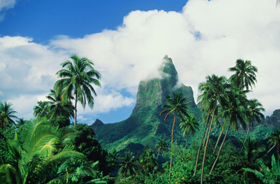 2) Вера в ангелов.Последователи Ислама верят в наличие Невидимого мира согласно тому, что о нем сказано в Коране. Часть этого мира – ангелы, каждый из которых наделён определенной задачей. Они не имеют свободного выбора и не могут ослушаться Всевышнего. Наоборот, цель их создания – быть преданными слугами Бога. Ангелы не должны почитаться как божества и не могут становиться объектами поклонения людей, они – лишь слуги Бога, повинующиеся каждому Его повелению.3) Вера в пророков и посланников.Ислам – универсальная и всеобъемлющая религия. Мусульмане верят во всех пророков, не только в пророка Мухаммада (да благословит его Аллах и приветствует), но и в еврейских пророков, включая Авраама и Моисея, а также пророков Нового Завета: Иисуса, Иоанна Крестителя и так далее. Ислам учит, что Бог посылал пророков не только евреям или христианам, напротив, Он посылал пророков ко всем народам в мире с одним основным посланием: поклоняйтесь одному Богу. Мусульманин должен верить во всех пророков, посланных Богом и упомянутых в Коране, не делая никаких различий между ними. Мухаммад был послан с заключительным откровением и после него уже не будет пророков. Его послание заключительно, и через него Бог закончил низведение своего откровения человечеству.4) Вера в Священные Писания.Мусульмане верят, что Бог ниспослал человечеству божественные Писания через своих пророков. Среди них – Свитки Авраама, Тора Моисея, Псалмы Давида, Евангелие Иисуса Христа. Все эти книги имели один и тот же источник (они ниспосланы от Бога), несли в себе одинаковое послание и были ниспосланы на самом деле. Но это не означает, что они были действительно сохранены. Мусульмане (как и многие другие еврейские и христианские ученые и историки) находят, что писания, существующие сегодня, – это не те оригинальные Священные Писания, которые были ниспосланы от Бога, ибо впоследствии они были фактически утеряны, изменены либо многократно переведены, утратив свой первоначальный смысл.Так же, как христиане рассматривают Новый Завет как продолжение и завершение Ветхого Завета, мусульмане знают, что пророк Мухаммад получил откровение от Бога через архангела Гавриила, дабы исправить ошибки, сделанные людьми, изменившими Священные Писания и вероубеждения иудаизма, христианства и всех остальных религий. Это откровение – Коран, низведённый на арабском языке, сохранившийся и по сей день в своем первоначальном виде. Коран – руководство человечеству во всех проявлениях жизни: духовном, индивидуальном и коллективном. Коран содержит руководство для жизни, приводит истории и притчи, дает знания о Боге и его качествах, рассказывает о наилучших правилах жизни в обществе. Коран – наставление для каждого человека, в любом месте и на все времена. Миллионы людей и сегодня помнят Коран наизусть. Кроме того, все копии Корана, как изданные недавно, так и переписанные давным-давно, абсолютно идентичны друг другу. Всевышний обещал, что Он будет охранять Коран от изменений до конца Света, поэтому Его Наставление ясно людям и послание всех пророков доступно для тех, кто ищет его.5) Вера в загробную жизнь.Мусульмане убеждены, что наступит день, когда все создания погибнут, а затем будут воскрешены, после чего состоится суд по их делам. Это и есть Судный день. В этот день все создания будут собраны на суд Бога, и каждый человек будет спрошен о своей жизни в этом мире и как он её прожил. Те, кто следовал правильным убеждениям о Боге и о жизни, подтверждал свою веру добрыми делами, войдут в Рай. При этом, некоторые из людей, у кого остались грехи, могут быть наказаны за них в Аду, если только Всевышний по своей милости не пожелает простить их. Что же касается тех, кто был в многобожии, то они войдут в Адский огонь, никогда не покинув его.6) Вера в божественное предопределение.Ислам утверждает, что Бог имеет полную власть и абсолютное знание обо всех вещах, и ничто не происходит без Его желания. Божественное Предопределение или  судьба известны в арабском языке как «аль-Кадр». Судьба каждого существа известна Богу.Это убеждение не противоречит вере в добрую волю человека в выборе его действия. Бог не вынуждает нас делать что-нибудь, мы можем выбрать, повиноваться или не повиноваться Ему. Наш выбор известен Богу прежде, чем мы его сделаем. Мы не знаем того, какова наша судьба, но Бог знает судьбу всего сущего.Таким образом, мы должны иметь твёрдую веру, знать, что всё случившееся с нами происходит согласно желанию Бога и с Его ведома. Иногда в этом мире происходят события, которых мы не понимаем, но мы должны быть уверены, что и они произошли с ведома Бога, Мудрого и Всеведущего.Обряды поклонения в Исламе (часть 4 из 4)В Исламе есть пять простых, но очень важных действия, относящихся к практике, которую должны соблюдать все мусульмане. Они называются «столпы Ислама» и, словно ядро, сплачивают мусульман.1) Свидетельство веры.Мусульманином называется тот, кто свидетельствует, что «Нет никого, кто заслуживает поклонения, кроме Аллаха, и Мухаммад – Его посланник». Эта фраза также известна как “шахада” (свидетельство). Аллах – это арабское слово, означающее «Бог», подобно тому как на еврейском языке Его называют Яхве. Произнеся эту простую фразу, человек становится мусульманином. Эти слова утверждают убеждение в единственности Бога, Его исключительное право на поклонение, а также непростительную греховность в приравнивании Ему кого-то, поскольку мы читаем в Коране:«Воистину, Аллах не прощает, когда к Нему приобщают сотоварищей, но прощает все остальные (или менее тяжкие) грехи, кому пожелает. Кто же приобщает сотоварищей к Аллаху, тот измышляет великий грех» (Коран 4:48).Вторая часть свидетельства веры заявляет, что Мухаммад, да благословит его Аллах и приветствует, – посланник Бога, подобный другим пророкам: Аврааму, Моисею и Иисусу, жившим до него. Мухаммад явился с последним и заключительным откровением. В принятии Мухаммада, названного также «печатью пророков», мусульмане признают, что пророчество Мухаммада подтверждает и выполняет все ниспосланные ранее посланнические миссии, начиная с Адама. Кроме того, сама жизнь Мухаммада служит образцом для подражания. Стремление мусульман следовать жизненному примеру пророка Мухаммада отражает, какое влияние оказывает Ислам на религиозную и бытовую жизнь последователей Ислама.2) Молитва (намаз, ас-салят).Пять раз в день мусульмане совершают молитвы: на рассвете, в полдень, в предвечернее время, на закате и ночью. Это помогает верующим помнить о Боге, несмотря на напряжение работы и заботу о семье. Молитва восстанавливает духовное равновесие человека, укрепляет чувство связи с Богом, помогает взглянуть на мирские заботы через призму веры в Судный День и загробную жизнь. Молитва мусульманина включает в себя такие действия как: стояние, поясные поклоны, коленопреклонения, земные поклоны с прикосновением к полу лбом и лицом, а также сидение. Молитва – средство поддержания связи между Богом и Его созданием. Она включает чтение Корана, слова восхваления Бога, мольбы о прощении и слова обращений за помощью к Всевышнему. Молитва – это выражение покорности Богу, смирения перед Ним и проявления любви к Нему. Молитвы можно проводить в любом чистом месте, совершать их в одиночку и коллективно, в мечети и дома, на работе или на дороге, в помещении или вне его. Предпочтительнее всего молиться совместно, как будто мусульмане – это одно тело, объединенное в поклонении Богу, демонстрируя дисциплину, братство, равенство и единство. Во время молитвы мусульмане поворачиваются лицом к Мекке, святому городу, расположенному вокруг Каабы – Дома Бога, построенного пророком Авраамом и его сыном Исмаилом.3) Обязательная милостыня (Закят).Согласно вероучению Ислама, истинным владельцем всего сущего является только Бог, а не человек. Богатство даруется во временное пользование человеку в качестве доверительного имущества. Закат – это вид поклонения Богу, при котором обеспеченные люди расходуют средства на поддержку бедных, и посредством этого очищается их остальное имущество. Закат представляет собой ежегодную выплату в размере 2,5 процентов с денег и имущества. Таким образом, закат – это не просто милостыня, а обязанность, возложенная на тех, кто получил богатство от Бога, дабы они обеспечили потребности менее успешных членов общества. Закат используется для того, чтобы поддержать бедных и нуждающихся, сирот и вдов, помочь должникам, а в былые времена с его помощью освобождали рабов.4) Пост в месяц Рамадан (ураза, ас-саум).Рамаданом называется девятый месяц лунного календаря, принятого в Исламе, в течение которого соблюдается пост. В этот месяц все здоровые мусульмане воздерживаются от еды, питья и супружеской близости в течение светлого времени суток: от рассвета до заката солнца. Такой пост способствует духовному очищению верующего, укрепляет связь человека с Богом, помогает проникнуться сочувствием к бедным людям. В течение всего Рамадана в мечетях проводится специальная вечерняя молитва, на которой прочитывается весь Коран. Семьи постящихся просыпаются незадолго до восхода солнца для принятия пищи, дабы после этого соблюдать пост до заката дня. Месяц Рамадан заканчивается одним из двух главных исламских праздников – Праздником разговения, называемым Ийд эль-фитр, проводить который следует, выражая радость, посещая родных и обмениваясь подарками.5) Пятый столп – это совершение паломничества в Мекку (хадж).Как минимум, один раз в жизни, каждый взрослый мусульманин, имеющий физическую и материальную способность, обязан пожертвовать временем, богатством, положением и обычными комфортами жизни, чтобы совершить паломничество, полностью посвятив себя поклонению Богу. Каждый год более двух миллионов мусульман разных культур и языков съезжаются со всех континентов в священный город Мекку, отвечая на призыв Всевышнего.Кто такие мусульмане?Арабское слово «муслим» буквально означает «принявший Ислам» (то есть подчинившийся желанию и закону Бога). Послание Ислама предназначено для всего мира, и каждый человек, принимающий это послание, становится мусульманином. Сегодня в мире проживает более миллиарда мусульман. В пятидесяти шести странах последователи Ислама представляют большинство населения. Многие удивляются, узнав, что большинство мусульман – это не арабы. Несмотря на то, что большинство арабов - мусульмане, среди них есть христиане, иудеи и атеисты. Лишь 20% из более миллиарда мусульман мира являются жителями арабских стран. Существуют крупные мусульманские области в Индии, Китае, республиках Центральной Азии, в России, Европе и Америке. Взглянув на различные народы, живущие в мусульманском мире от Нигерии до Боснии, от Марокко до Индонезии достаточно легко увидеть, что мусульмане бывают разных рас, этнических групп, культур и наций. Ислам всегда был универсальным посланием для всех людей. Ислам – вторая по величине религия в мире и скоро будет второй по величине религией в Америке. К сожалению, несмотря на все это, все еще мало людей, которые действительно знают, что же такое Ислам.